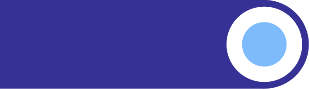 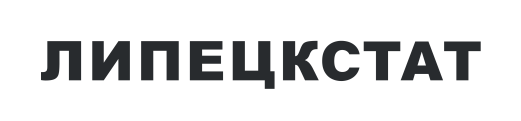 ОБЪЕМ ОТГРУЖЕННЫХ ТОВАРОВ СОБСТВЕННОГО ПРОИЗВОДСТВА, ВЫПОЛНЕННЫХ РАБОТ И УСЛУГ СОБСТВЕННЫМИ СИЛАМИ ПО «ЧИСТЫМ» 
ВИДАМ ЭКОНОМИЧЕСКОЙ ДЕЯТЕЛЬНОСТИбез НДС и акцизов; в действующих ценах* Знак «…» означает, что данные не публикуются в целях обеспечения конфиденциальности первичных статистических данных, полученных от организаций, в соответствии с Федеральным законом от 29.11.2007 г. № 282-ФЗ «Об официальном статистическом учете и системе государственной статистики в Российской Федерации» (ст. 4, п. 5; ст. 9, п. 1).При использовании информации ссылка на Липецкстат обязательнаЯнварь-март 2024г.тыс. рублейВ % кянварю-марту 2023г.Добыча полезных ископаемых1723911125,1Обрабатывающие производства312029706119,4из них
производство пищевых продуктов77907271121,6производство напитков3218628123,5производство табачных изделий517697149,5производство текстильных изделий17571187,0производство одежды369188121,9производство кожи и изделий из кожи183507147,1обработка древесины и производство изделий из дерева и пробки, кроме мебели, производство изделий из соломки и материалов для плетения11342362,3производство бумаги и бумажных изделий8439490153,2деятельность полиграфическая и копирование носителей информации26477788,1производство кокса и нефтепродуктов...100,6производство химических веществ и химических продуктов9651419129,9производство лекарственных средств и материалов, применяемых 
в медицинских целях...83,9производство резиновых и пластмассовых изделий4140891117,1производство прочей неметаллической минеральной продукции3811952107,2производство металлургическое170277025114,6производство готовых металлических изделий, кроме машин 
и оборудования9079922120,5производство компьютеров, электронных и оптических изделий261358109,6производство электрического оборудования10077511148,7производство машин и оборудования, не включенных в другие группировки7237451145,8производство автотранспортных средств, прицепов и полуприцепов...180,7производство прочих транспортных средств и оборудования…170,9производство мебели199992в 2,9 р.производство прочих готовых изделий38852685,4ремонт и монтаж машин и оборудования2507285120,1Обеспечение электрической энергией, газом и паром; кондиционирование воздуха10943538100,8Водоснабжение; водоотведение, организация сбора и утилизации отходов, деятельность по ликвидации загрязнений6360945156,4